Associated Student Government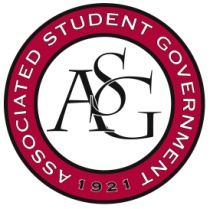 University of ArkansasASG Senate Bill No. 7Authors: Senator Will Watkins; ASG Director of Campus Health and Safety Celeste Gibson, ASG Director of Campus Life Davis TriceSponsors: Senator Will Watkins, Senator Jack Casey, Chair of Senate Jace MotleyThe Health Week Funding Act of 2016 Whereas,	The University of Arkansas Health Week will be held from March 28th-April 1st. This program is in need of funding for the events slated for the week, in an attempt to adequately inform students about participating in healthy practices in their own lives. Whereas,	The event will consist of multiple events throughout the week including healthy food passouts, CAPS presentation to ASG, Sunrise/sunset yoga, a de-stressing petting zoo and health fair with inflatable obstacle courses, and a blood drive in conjunction with the Red Cross.Whereas,	This event will benefit students who will receive information and programming related to identifying health concerns and practicing healthy behaviors. Be it therefore resolved:	The Associated Student Government Senate allocate $1000.00 from the Senate legislative appropriations budget (Prog #LS) to purchase marketing materials for health week, funding for food passouts, renting equipment for inflatables obstacle courses and a petting zoo, purchasing equipment and materials for sunrise/sunset yoga, and renting equipment to run the blood drive effectively as well as other miscellaneous operating expenses authorized by OSA that may occur; andBe it therefore resolved:	Any unspent funds allocated from this Act be returned to the Senate legislative appropriations budget (Prog #LS).Official Use OnlyAmendments: 										Vote Count:  	Aye 		 	Nay 		 	Abstentions 		Legislation Status: 	Passed 		Failed 		 	Other 			___________________________			________________Jace Motley, ASG Chair of the Senate	Date___________________________			________________Tanner Bone, ASG President	Date